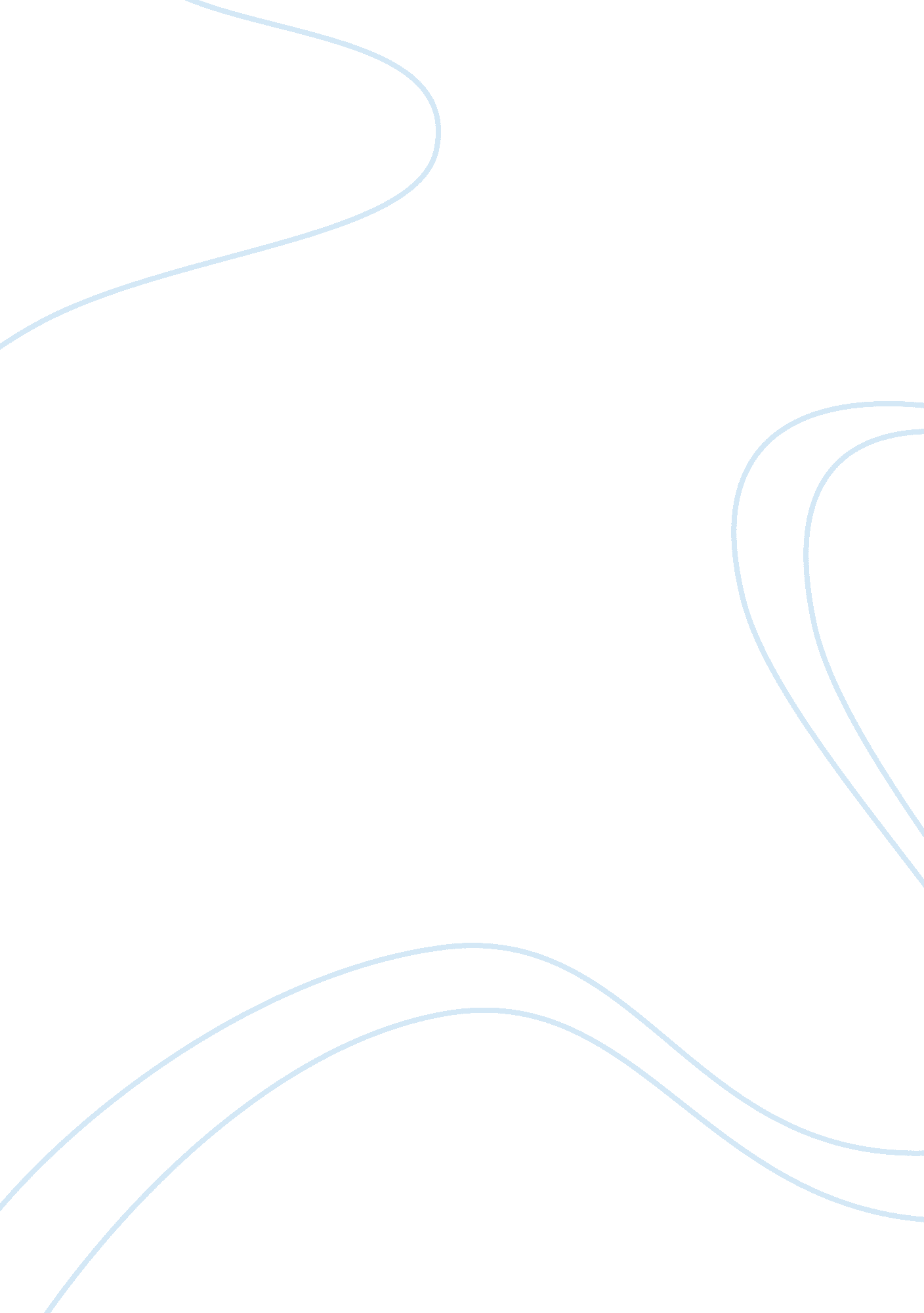 Convenant marriageSociology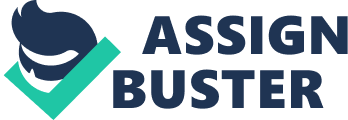 Covenant Marriage of the of the Covenant Marriage The covenant marriage contract is envisioned to imply a couple’s strong commitment to their marriage and their volunteer sacrifice of easy access to fast, hassle-free divorce. I personally feel that covenant marriages do not reflect any positive change in the short term. No matter the state of the law, people still get married, and almost half of couples will end up getting divorced, 60 percent of who have children (Nolan, 2011, 185; Wardle, 2009, 800). The United States led the world in the rate of divorce in 1916 and still does to date (Nolan, 2011, 185). 
At different times in the countrys history, blame for a high divorce rate has been put on immorality, changing social and economic conditions, the feminist movement, psychological defects from neuroses formed in childhood, the legal system, and no-fault or mutual consent divorces. In response, religious groups, legislators, psychologists, doctors, and lawyers have come up with various solutions over the past 350 years (Wardle, 2009, 800). Still USA has the highest marriage, remarriage, divorce rates throughout the world. 
Covenant marriage contract dismisses pious language or allusions to God, many couples consider it as God’s vision of a true marriage. Indeed, for a lot of couples, covenant marriage is more of a public declaration of some law than redefining of marriage vows. With the United States having the highest divorce and remarriage rates in the world, couples contemplating such a contract obviously need to make better decisions. Unrealistic expectations, substance abuse (primarily alcohol), and financial pressures play major roles in divorce. 
If the government really wants to help families stay healthy and together, then it can play an appropriate and helpful part within constitutional boundaries: provide for premarital and postnuptial counseling, offer substance abuse education and treatment on demand, improve the public education system, and make sure enough living wage jobs are available to support families. On the other hand, making divorce more difficult or impossible, as in past history, wont make for a happy home life as a good marriage cannot be legislated. 
Bibliography 
Nolan, L. (2011). The limits of law and raising up a sentiment for marriage. In A. J. Hawkins, L. D. Wardle, & D. O. Coolidge (Eds.), Revitalizing the institution of marriage for the 21st century: An agenda for strengthening marriage (pp. 185-194). New York: Praeger. 
Wardle, L. D. (2009). Divorce reform at the turn of the millennium. Family Law Quarterly, 33, 783-800. 